Axial fan DAS 71/6<data>
<p class="FT">Packing unit:</p>
</data>
 1 piece<data>
<p class="FT">Range:</p>
</data>
 C
<data>
<p class="FT">Article number:</p>
</data>
 0083.0852<data>
<p class="FT">Manufacturer:</p>
</data>
 MAICO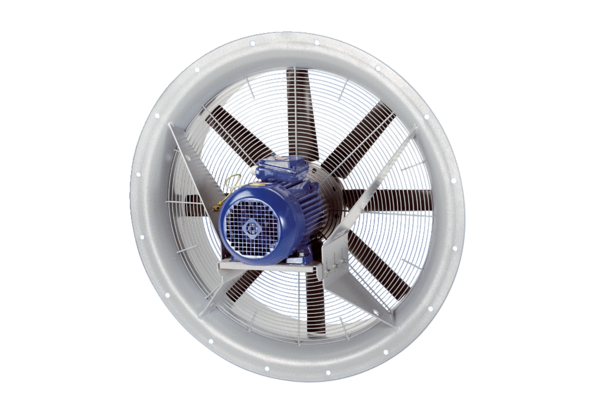 